Tabla de contenidoTema 5. Diseño centrado en experiencia de usuarioArquitectura de la InformaciónUsabilidadAccesibilidadEstandarizaciónTema 6. Planificación de proyectos en la RedDefinición de proyectoAplicación de la Arquitectura de la InformaciónProceso de producción y desarrollo multimediaUso de materiales de terceros y licenciamientoDiseño centrado en la experiencia del usuarioArquitectura de la informaciónLa arquitectura de la información se interesa por estructurar grandes y pequeñas cantidades de información de forma que su destinatario pueda trabajar con ellas adecuada y satisfactoriamente” (Sotillos Sáenz, 2002: 32). Su principal objetivo es facilitar…Los procesos de comprensión y asimilación de la información.Las tareas que ejecutan los usuarios en un espacio de información definido.La arquitectura de la información se encarga de: La organización de la información: análisis de la información, clasificación y etiquetado.El diseño de los sistemas de recuperación de información: sistemas de navegación y búsqueda.El diseño de la estructura de la información y la interacción: construcción de la estructura de la información y de los procesos de interacción del usuario.Arquitectura de la información: proyecto webUna vez tengamos toda la información en nuestro espacio web, debemos examinar:Experiencia de usuario UX: revisar cómo es la navegación, respuesta de los botones, enlaces y, en el caso de que se trate de un ecommerce, el buyers journey.UsabilidadAccesibilidadEstandarizaciónUsabilidadSencillez en la navegación, facilidad de uso por parte del usuario, eficiencia a la hora de encontrar los elementos.Se relaciona con el concepto “web intuitiva”.También tendremos en cuenta, de cara a la experiencia, la velocidad de carga. Existen test gratuitos para valorarla.Test de usabilidad: detecta los errores. ¿A quién debemos hacerlo?Personas que conozcan la marca, pero no la web.Personas que no conozcan ni la marca ni la web.Personas que conozcan la web (y, por tanto, la marca).AccesibilidadWeb responsive: diseño adaptable a todas las plataformas y dispositivos.Incluir innovación inclusiva para que todo el mundo pueda acceder a la información: descripción de imágeneslectura de textos y formularios (programas de voz)niveles de contraste altossubtítulos en los vídeosLenguaje inclusivo.EstandarizaciónSe refiere a las especificidades técnicas que atañen a todas las páginas de internet, y que se definieron para crear consenso sobre la elaboración de webs, de cara a que todo el mundo pudiera acceder.El World Wide Web Consortium (W3C) es la comunidad internacional que los desarrolla.Los códigos más conocidos son:HTML o XML: para definir la estructura de los documentos.CSS: Permite asignar estilos a la visualización de documentos.JavaScript: dinamismo a la web.Planificación de proyectos en la redDefinición de proyecto webTodo proyecto debe partir de unos objetivos propuestos y una estrategia que aporte sentido y coherencia a todas las acciones.Nunca se tomará como un elemento ajeno al plan de comunicación: por ello, debemos hacernos con los materiales previos con los que cuenta la empresa: naming, identidad corporativa, misión, valores y propósito.Debemos tener en cuenta: la situación externa e interna, diagnóstico (DAFO), objetivos, estrategia, plan de acción, presupuesto, calendario, evaluación.Definición de proyecto web: etapasAnálisis de la situación: relación con el entorno exteriorAnálisis del mercado: contexto político, económico y del sector ¿Cuál es la situación del mercado en relación con la sociedad? Fuentes: informes externos, informes ad hoc, noticias…Análisis relacional de la empresa: benchmarking sectorial y transversal¿Cuál es la situación de la empresa en relación con otras empresas? Fuentes: información comparativa con otras empresas (memoria anual, rankings, datos extraídos de perfiles en redes sociales, informes ad hoc sobre comparativas, etc.).Diagnóstico de la situación interna de la empresaAnálisis DAFO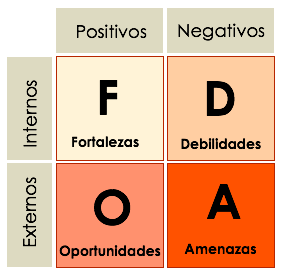 Determinación de los objetivos (en el caso de que no contemos con ellos previamente)OBJETIVOS EXTERNOS – público externoOBJETIVOS INTERNOS – público interno, gobernanza y estructura organizacional  A cortp, medio o largo plazo.Definición de la estrategia*Definir siempre: público, mensaje y vía1. f. Arte de dirigir las operaciones militares.2. f. Arte, traza para dirigir un asunto.3. f. Mat. En un proceso regulable, conjunto de las reglas que aseguran una decisión óptima en cada momento.Definición de los planes de acción¿Cómo aterrizamos las estrategias?  Acciones concretas * En el caso de un plan de contenido para un ecosistema digital debemos también definir:Palancas del ecosistema digital (owned media y paid media)Tono a utilizarTerritorios de actuaciónLíneas de contenidoContenidos según publicaciones de cada red socialPlan editorialPalancas del ecosistema digital (owned media y paid media):Owned MediaRR.SS., blog, emailing, SEO.Paid MediaInfluencers, anuncios en entornos digitales. Tono a utilizar:Filosofía (Somos…; queremos…)Conceptos clave (por ejemplo: frescura, pasión, auténticidad, etc.)Ejemplos gráficosTerritorios de actuación:Objetivo principal (siempre presente)Transversal a todas las redes socialesSe trata de territorios sobre los que se crean contenidos que puedan ser de su interés para su públicoEjemplo  un ecommerce de ropa sostenible elige los siguientes territorios: moda, materiales animal-friendly, hitos sostenibles, etc.Líneas de contenido:Se combinan con los territorios de actuación.Se trata de tipologías de contenidos comunes a varias redes sociales. Por ello, hay que definir en cuáles de ellas van a aparecer unas y otras líneas de contenidos.Ejemplo: Preguntas y respuestas; Identidad de marca y filosofía; Consejos y trucos; Descuentos y promociones, etc.Contenidos según publicación de cada red social:Se debe señalar qué tipo de publicaciones, dentro de las disponibles en cada una de las redes sociales, se van a utilizar. Se debe justificar la selección.Ejemplo  Instagram:StoriesReelsInstagram TVPublicación de fotosEtc. Plan editorial:Es el calendario prototipo donde figuran todas las comunicaciones (por líneas de contenido y tipo de publicación) de cada una de las palancas del ecosistema digital (blog, redes sociales, emailing, etc.).Suele presentar una semana de trabajo. Se puede presentar de forma conjunta o por separado (p.ej.: un calendario por cada una de las redes utilizadas) para aportar claridad.Se incluyen franjas de tiempo relevantes para el negocio, dependiendo del sector y de las costumbres de su público. Se utilizan códigos de colores.Imprescindible: coherencia entre los contenidos.PresupuestoSegún el presupuesto otorgado, se hace una estimación para ver si es realista o no y se ajusta. Se debe tener en cuenta que existen tareas/acciones más económicas que otras (por ejemplo, las acciones online pueden ser más baratas que las offline).Calendario y rolesCalendario realista donde se desarrollan, a grandes rasgos, todas estas comunicaciones (bien desglosadas) por fases. Es importante delimitar los roles de equipo.Debemos tener en cuenta los diferentes equipos y sus tiempos, así como señalizar los hitos.Control y evaluación (en caso de objetivos en entornos digitales, nos basamos en la analítica) Controles de seguimiento (mensual, trimestral, etc.) Evaluación final del plan (del plan en su conjunto)*No olvidemos que esos datos son estratégicos, y sirven para tomar decisiones.Aplicación de la arquitectura de la informaciónEl proceso va de lo más abstracto a lo concreto: ESTRATEGIA: se basa en nuestros objetivos y las necesidades del usuario.ALCANCE: transforma la estrategia en necesidades. Define qué aspectos queremos incluir.ESTRUCTURA: da forma al alcance. Define cómo aparecerán los elementos en el site y cómo se comportarán.ESQUELETO: concreta la estructura. Define qué componentes permitirán a los usuarios usar el site –con todas las funcionalidades de los elementos-.INTERFAZ: dispone de todos los elementos visualmente. Define cómo se verá terminado el profucto final. 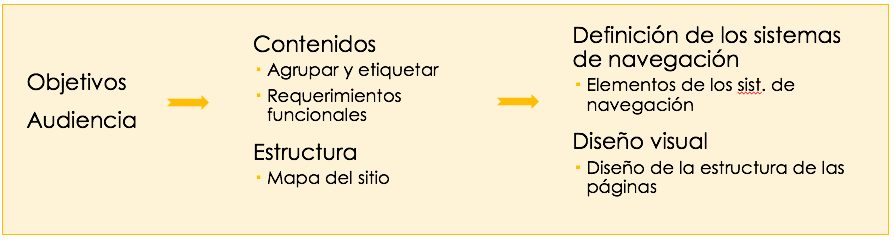 Producción y desarrollo multimediaUn equipo siempre debe adjudicar roles de trabajo. Los diagramas de Gantt ayudan a dividir tareas, responsabilidades y marcar los tiempos.Se utilizan códigos de color e iconografía propia para identificar a primera vista el estado del proyecto.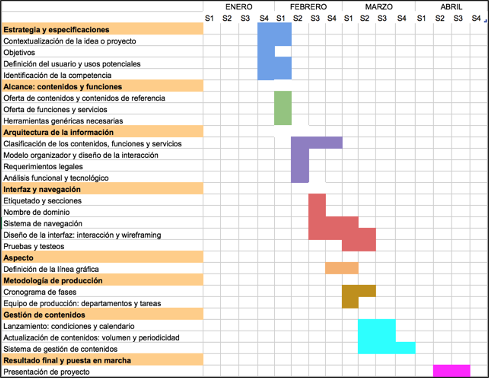 EquipoDepende del tipo de proyecto a realizar (gestión de redes sociales, creación web, seguimiento de SEO y analítica, etc.). Sin embargo, podríamos decir que un departamento de digital que se dedique a la elaboración de espacios web estará conformado por los siguientes perfiles:Documentación/EstrategiaProducción, operaciones y soporteDiseño y Arte Especialista en UXCreación de contenidoComunicación/Marketing Uso de materiales de terceros y licenciasAntes de utilizar material de terceros, debemos tener en cuenta los derechos. Las licencias (CC) tienen 4 elementos a respetar:BY: En todas hay que reconocer al autor (BY-reconocimiento) AttributionNC: Puede indicar que su uso no debe ser comercialND: Puede indicar que no se pueden realizar obras derivadasSA: Se debe compartir con la misma licencia que posee. Si hago obra derivada, mi obra debe tener una licencia libre.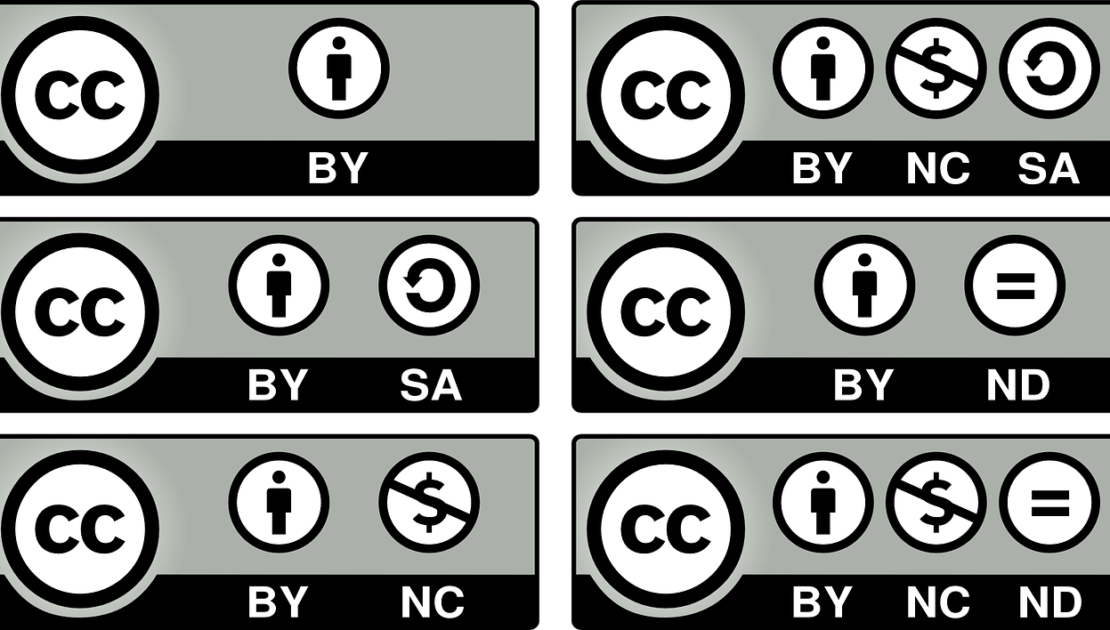 Las licencias CC funcionan por capas y se pueden combinar entre sí.Todas coinciden en lo mismo: hay que respetar la autoría (incluir nombre del autor).Algunas son más permisivas que otras.